Grievance Procedures This is a sample of a standard operating guideline (SOG) on this topic. You should review the content, modify as appropriate for your organization, have it reviewed by your leadership team and if appropriate your legal counsel. Once adopted, make sure the SOG is communicated to members, implemented and performance monitored for effective implementation.Policy:This policy provides guidance on examining the scope and functionality of personnel grievance procedures.Overview:Emergency service organizations (ESOs) are challenged to demonstrate strict adherence to their personnel grievance procedures. Litigation often focuses on whether the ESO mishandled the grievance in cases such as wrongful termination, discipline, harassment, or discrimination.Before costly and time-consuming litigation arises, ESOs are encouraged to become intimately familiar with their grievance procedures. Many ESO leaders and Board members have not been required to administer a grievance, nor have they been trained on how to administer their current written grievance policy and procedure. ESO leaders who have been required to process grievances on a more frequent basis would agree that following an unfamiliar or cumbersome grievance policy and procedure is challenging.Formal Grievances Procedure versus Internal Reporting ProcessOften ESOs are unable to explain the differences between their formal written grievance procedures and the separate and distinct internal reporting procedures that typically accompany personnel policies prohibiting workplace wrongdoing such as harassment or discrimination. Generally, a stand-alone grievance procedure is more complicated and demanding for the ESO and member complaining about a personnel problem. An internal reporting process is considered more straightforward, while allowing for multiple avenues of complaint, prompt investigation and follow-up designed to stop workplace wrongs and prevent future occurrences.Formal, multi-step grievance procedures are commonly part of a work environment that includes a union, collective bargaining agreement, or employee association. However, ESOs without unions or employee associations should publish grievance procedures in their personnel manuals or employee handbooks. If a written grievance procedure exists within your ESO's personnel manual or handbook, determine whether the grievance steps are perceived as cumbersome, both for the complaining employee/volunteer and for the ESO. Unless there is a requirement from a collective bargaining agreement, for example, implementing a straightforward internal reporting procedure may be easier for members and the ESQ.Determine the Origins of the Grievance ProcedureESOs are encouraged to analyze the origins of their written grievance procedure. They should determine whether the ESO's legal counsel (familiar with labor and employment issues), together with ESO leaders and Board members, have developed a grievance process separate from reporting procedures that accompany workplace wrongdoing policies such as harassment.When an ESO first develops its personnel policy manual, it is not uncommon to "cut and paste" a grievance procedure from another organization's manual without understanding its ramifications. Without a union or employee association presence, an ESO should assess whether the existence of a formal grievance process was intended and necessary, as opposed to more straightforward internal reporting procedures.Grievance Procedure StepsA formal written grievance procedure may require that:The employee/volunteer (member) put the grievance or complaint in writing.The ESQ's responses to a grievance or complaint be in writing.Grievance procedure steps are time-sensitive. For instance, a grievance may need to be filed within 10 days of the incident that generated the complaint, or the member forfeits his or her right to complain. Similarly, the designated ESQ representative must respond in writing within 10 days of receipt of the initial grievance.Various ESO members are responsible for handling different steps in the process, such as the complainant's immediate supervisor, supervisor's supervisor, top administrator, personnel committee, or Board members.Grievance steps serve as an appeal process within the ESQ's chain of command.The acting human resources representative help guide the complaining employee or volunteer through the various steps of the grievance process.A personnel grievance committee, sometimes made up of Board members, serve as the final group to hear an member's appeal.Members be afforded a hearing during the final appellate step, which would include a review of all facts, documents, and call for testimony from the grievant, parties directly named, and other witnesses.The member filing the grievance is allowed to seek legal representation or a union representative throughout the course of the grievance.ESQs must ensure that grievance procedures found in a collective bargaining agreement remain consistent with grievance procedures found in other ESO documents, such as a personnel policy manual or employee handbook. Contrasting grievance procedures often lead to misapplication and confusion for those asked to utilize the process. To eliminate this problem, the ESO's legal counsel and a union representative should compare the documents to bring them into agreement.Internal Reporting ProceduresWhile it is not required that an ESO incorporate formal grievance procedures, multiple avenues of internal complaint must be provided so members' concerns can be promptly investigated and resolved. Below is a sample internal reporting process:If you are aware of workplace conflict or wrongdoing taking place, you must immediately report this to your immediate supervisor. If you feel uncomfortable doing so, or if your immediate supervisor is the source of the problem , condones the problem, or ignores the problem, immediately report the situation to your supervisor's supervisor, any other supervisor or manager, human resources manager, or lead/top administrator. If these alternatives are not satisfactory to you, then you can immediately direct your report, complaint, or questions to any member of the ESO's personnel committee or Board of Directors. You are not required to directly confront the person who is the source of your report or complaint before notifying any of the individuals listed.Training On Formal Grievance ProceduresFamiliarity with and confidence in an ESO's procedures is important when accessing or effectively addressing a grievance or complaint. The ESO should periodically educate and train designated representatives regarding their responsibilities as spelled out in the formal grievance procedures. In addition to what is specified, to ensure equitable and consistent facilitation of grievances, the ESO should train those persons tasked with preparing written responses, meeting time deadlines, assessing the credibility of the grievance, facilitating hearings, and generally resolving personnel conflicts. ESO members will only be confident enough to utilize the formal grievance procedures if they know the ESO is intimately familiar with how to manage the process.This is a sample guideline furnished to you by VFIS. Your organization should review this guideline and make the necessary modifications to meet your organization’s needs. The intent of this guideline is to assist you in reducing exposure to the risk of injury, harm or damage to personnel, property and the general public. For additional information on this topic, contact your VFIS Risk Control representative.References:Grievance Procedures, vfis.com REPLACE WITH YOUR MASTHEADREPLACE WITH YOUR MASTHEADREPLACE WITH YOUR MASTHEAD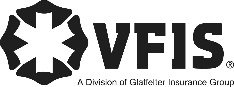 SOG Title:SOG Title:SOG Number:SOG Number:Original Date:Revision Date:ABC Fire Department General Operating GuidelineABC Fire Department General Operating GuidelineABC Fire Department General Operating Guideline